Publicado en Madrid el 08/02/2021 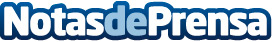 Montserrat Fernández Romera publica el 'Manual avanzado para la liberación de las ovejas negras'La conferenciante, experta en gestión emocional, publica con Zasbook un manual sobre como superar la la etiqueta de "oveja negra" de la familiaDatos de contacto:Josué911 90 39 68Nota de prensa publicada en: https://www.notasdeprensa.es/montserrat-fernandez-romera-publica-el-manual Categorias: Nacional Literatura Comunicación Sociedad http://www.notasdeprensa.es